Kandidaatstelling voor de Laureaat van de
Koninklijke Vlaamse Academie van België – 2019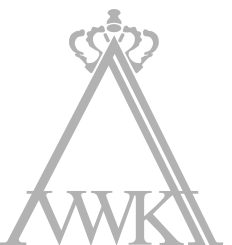 De Academie bekroont jaarlijks 4 Laureaten van de Academie:een prijs van de Klasse van de Natuurwetenschappen, in alle disciplineseen prijs van de Klasse van de Menswetenschappen, afwisselend in de categorie cultuurwetenschappen (oneven jaren) en gedragswetenschappen (even jaren)een prijs van de Klasse van de Kunsten, afwisselend in de categorie van de kunstwetenschappen, kunstkritiek en musicologie (oneven jaren) en in de scheppende kunsten (muziekcomposities, architectuur, beeldende kunsten en andere) (even jaren).een prijs van de Klasse van Technische Wetenschappen voor onderzoekers in alle disciplines van de technische en toegepaste wetenschappen.Het dossier bestaat uit een curriculum vitae, volledige bibliografie, een overzicht van buitenlandse verblijven, voordrachten op uitnodiging en tentoonstellingen en prijzen. Het gepresteerde onderzoek of de kunstactiviteiten worden beschreven in een synthetische nota van maximum 5 bladzijden, inclusief de drie referentiepersonen. Kandidaten voor de prijs in de Klasse van de Kunsten, categorie scheppende kunstenaars, kunnen hun dossier aanvullen met muziekcomposities, foto's, tekeningen en documentatie. Het volledige dossier moet worden ingediend zowel op papier:KVABLaureaat van de AcademieHertogsstraat 11000 Brusselals onder elektronische vorm (e-mail), naarLaureaat Natuurwetenschappen		jan.albert@kvab.be		02/550 23 17Laureaat Menswetenschappen		ellen.vanimpe@kvab.be 	02/550 23 25Laureaat Kunsten				inez.dua@kvab.be		02/550 23 33Laureaat Technische Wetenschappen:	jan.albert@kvab.be		02/550 23 17Vul dit document a.u.b. met MS Word in en mail het ons als een Word-document terug.PrijsPrijsVul hieronder de Klasse in waarvoor u kandideertVul hieronder de Klasse in waarvoor u kandideertPersoonlijke gegevensPersoonlijke gegevensVul hieronder uw persoonlijke gegevens inVul hieronder uw persoonlijke gegevens inAanspreektitelVoornaam FamilienaamNationaliteitGeboortedatumThuisadresWerkadresTelefoonnummerHoedanigheid (post-doc, docent, (gewoon) hoogleraar,…)(mag leeg blijven indien kunstenaar)E-mailadresBankrekeningnr. (IBAN)Bankrekeningnr. (BIC)Wetenschappelijk / artistiek dossierWetenschappelijk / artistiek dossierSitueer uw werk beknoptSitueer uw werk beknoptSitueer uw werk beknoptDiscipline (onderzoeksdomein of kunstgenre, in één woord)Korte omschrijving van 
uw werk (max. 100 woorden)OndertekeningOndertekeningIngevuld opIngevuld opdatum